"The Path to Peace in Israel/Palestine: A Jewish American’s Journey.”May 2-3 with Dr. Mark Braverman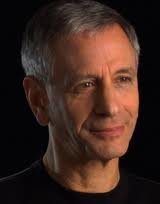 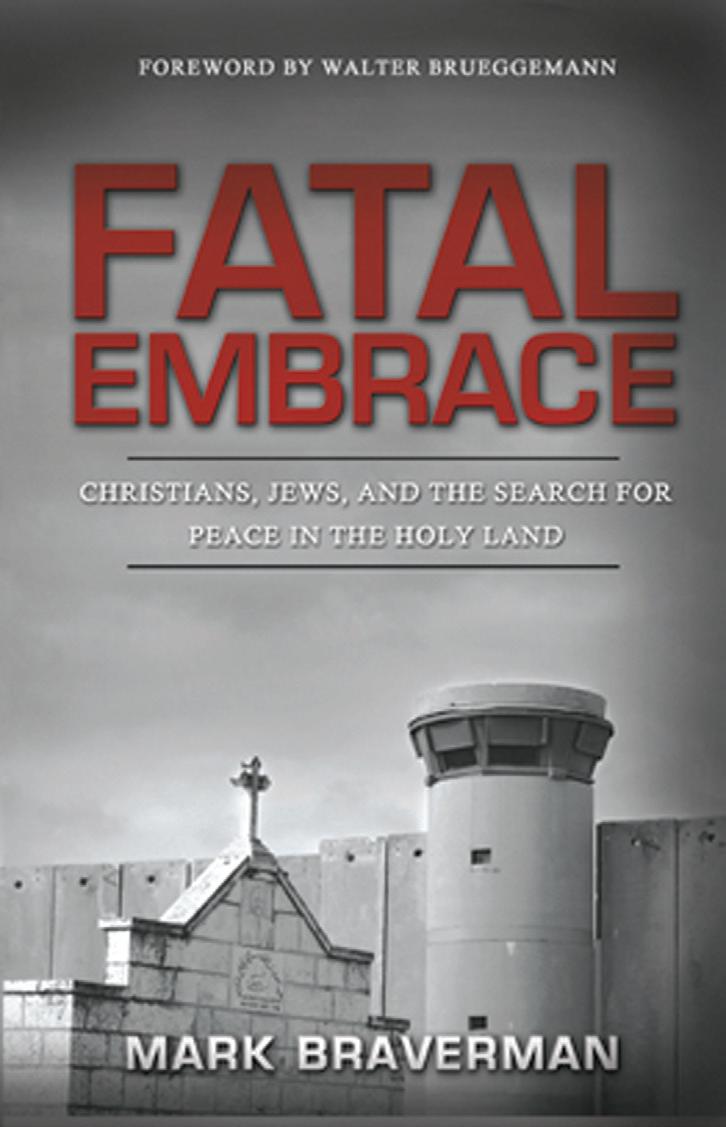 Monday, May 2ndPresentation and Discussion at Congregation Nahalat Shalom, 3606 Rio Grande Blvd, NW, Albuquerque.  For more info, call 343-8227Topic: "When politics fail -- the grassroots movement that will bring peace to Israel/Palestine.”Time:  7-9 pm. Tuesday, May 3Presentation and Discussion at UNM’s Aquinas Newman Center, 1815 Las Lomas Rd, NE, Albuquerque.  For more info, call 247-1094Topic: "The Path to Peace in Israel/Palestine: A Jewish American’s Journey.”Time: 11am-1 pm. Tuesday, May 3Presentation and Discussion at Risen Savior Catholic Church, 7701 Wyoming Blvd., NE, Albuquerque.  For more info, call 821-1571Topic: “The Role of the Faith Communities in Achieving a Just Peace in the Holy Land.”Time: 7 pm-9 pm. SUGGESTED DONATION:   $15 AT THE DOOR.  NO ONE WILL BE TURNED AWAY FOR LACK OF FUNDS.  FOR MORE INFORMATION, CALL 505-246-2231